ПРАВИТЕЛЬСТВО ЛЕНИНГРАДСКОЙ ОБЛАСТИПОСТАНОВЛЕНИЕот 25 декабря 2007 г. N 337ОБ УТВЕРЖДЕНИИ ПОЛОЖЕНИЯ О КОМИТЕТЕПО СОЦИАЛЬНОЙ ЗАЩИТЕ НАСЕЛЕНИЯ ЛЕНИНГРАДСКОЙ ОБЛАСТИВ соответствии с Уставом Ленинградской области Правительство Ленинградской области постановляет:(в ред. Постановления Правительства Ленинградской области от 20.06.2016 N 191)1. Передать полномочия и функции по государственному управлению и контролю в сфере труда, а также штатную численность в количестве десяти единиц с месячным фондом оплаты труда по должностным окладам в размере 72820 рублей из комитета по труду и социальной защите населения Ленинградской области в управление занятости населения Ленинградской области.2. Переименовать комитет по труду и социальной защите населения Ленинградской области в комитет по социальной защите населения Ленинградской области.3. Утратил силу. - Постановление Правительства Ленинградской области от 20.06.2016 N 191.4. Утвердить Положение о комитете по социальной защите населения Ленинградской области согласно приложению 2.5. Признать утратившими силу:постановление Правительства Ленинградской области от 12 ноября 2004 года N 258 "Об утверждении штатного расписания и Положения о комитете по труду и социальной защите населения Ленинградской области";постановление Правительства Ленинградской области от 8 июня 2007 года N 132 "О внесении изменений в постановления Правительства Ленинградской области от 29 марта 2005 года N 79 "Об утверждении штатных расписаний органов исполнительной власти Ленинградской области" и от 12 ноября 2004 года N 258 "Об утверждении штатного расписания и Положения о комитете по труду и социальной защите населения Ленинградской области";пункт 1 постановления Правительства Ленинградской области от 6 ноября 2007 года N 276 в части утверждения штатного расписания комитета по труду и социальной защите населения Ленинградской области.6. Настоящее постановление вступает в силу со дня вступления в силу постановления Правительства Ленинградской области "Об утверждении штатного расписания и Положения об управлении по труду и занятости населения Ленинградской области" в установленном порядке.ГубернаторЛенинградской областиВ.СердюковУТВЕРЖДЕНОпостановлением ПравительстваЛенинградской областиот 25.12.2007 N 337(приложение 2)ПОЛОЖЕНИЕО КОМИТЕТЕ ПО СОЦИАЛЬНОЙ ЗАЩИТЕ НАСЕЛЕНИЯЛЕНИНГРАДСКОЙ ОБЛАСТИ1. Общие положения(в ред. Постановления Правительства Ленинградской области от 20.06.2016 N 191)1.1. Комитет по социальной защите населения Ленинградской области (далее - Комитет) является отраслевым органом исполнительной власти Ленинградской области, входящим в состав Администрации Ленинградской области, осуществляющим регулирование в сфере социальной защиты населения на территории Ленинградской области.Комитет является отраслевым органом исполнительной власти Ленинградской области, уполномоченным:в области обеспечения граждан бесплатной юридической помощью;на осуществление отдельных полномочий в сфере социального обслуживания, которые установлены Федеральным законом от 28 декабря 2013 года N 442-ФЗ "Об основах социального обслуживания граждан в Российской Федерации";по реализации в пределах своих полномочий Федерального закона от 24 ноября 1995 года N 181-ФЗ "О социальной защите инвалидов в Российской Федерации";(абзац введен Постановлением Правительства Ленинградской области от 12.02.2024 N 97)по реализации Федерального закона от 17 июля 1999 года N 178-ФЗ "О государственной социальной помощи" и областного закона от 17 ноября 2017 года N 72-оз "Социальный кодекс Ленинградской области";(в ред. Постановления Правительства Ленинградской области от 19.11.2019 N 537)на осуществление управления в сфере опеки и попечительства на территории Ленинградской области;(абзац введен Постановлением Правительства Ленинградской области от 29.09.2022 N 702)на осуществление полномочий регионального оператора государственного банка данных о детях, оставшихся без попечения родителей (далее - региональный оператор).(абзац введен Постановлением Правительства Ленинградской области от 29.09.2022 N 702)Сокращенное наименование Комитета - Леноблкомсоцзащиты.Комитет в пределах своей компетенции осуществляет деятельность с учетом приоритета целей и задач по содействию развитию конкуренции на товарных рынках в установленной сфере деятельности.(абзац введен Постановлением Правительства Ленинградской области от 26.12.2018 N 519)1.2. Комитет в своей деятельности руководствуется Конституцией Российской Федерации, федеральными законами, правовыми актами Президента Российской Федерации, правовыми актами Правительства Российской Федерации, правовыми актами Министерства труда и социальной защиты Российской Федерации, Уставом Ленинградской области, областными законами, правовыми актами и поручениями Губернатора Ленинградской области, правовыми актами Правительства Ленинградской области, а также настоящим Положением.1.3. Комитет осуществляет свою деятельность во взаимодействии с органами государственной власти Российской Федерации, органами государственной власти субъектов Российской Федерации, иными государственными органами, органами местного самоуправления и должностными лицами местного самоуправления, а также с гражданами, организациями, если иное не установлено законодательством.1.4. При осуществлении взаимодействия с органами государственной власти, органами местного самоуправления, юридическими и физическими лицами Комитет вправе действовать от своего имени в пределах своей компетенции.1.5. В пределах своей компетенции Комитет принимает нормативные правовые акты Ленинградской области в форме приказов Комитета, а также правовые акты Ленинградской области, имеющие ненормативный характер, в форме распоряжений Комитета.1.6. Комитет подотчетен и подконтролен заместителю Председателя Правительства Ленинградской области по социальным вопросам.1.7. Финансирование деятельности Комитета и материально-техническое обеспечение его деятельности осуществляются в установленном порядке за счет средств областного бюджета Ленинградской области.1.8. Комитет обладает правами юридического лица в объеме, необходимом для реализации его полномочий, имеет печать, штампы, бланки и вывеску со своим наименованием и изображением герба Ленинградской области.1.9. Комитет находится по адресу: 191124, Санкт-Петербург, улица Лафонская, дом 6, литер А.(п. 1.9 в ред. Постановления Правительства Ленинградской области от 10.04.2018 N 121)2. Основные задачи КомитетаИсключен. - Постановление Правительства Ленинградской области от 20.06.2016 N 191.3. Полномочия и функции Комитета(в ред. Постановления Правительства Ленинградской области от 20.06.2016 N 191)В пределах своих полномочий (функций) Комитет самостоятельно:3.1. Исключен. - Постановление Правительства Ленинградской области от 22.06.2018 N 203.3.2. Осуществляет мониторинг правоприменения нормативных правовых актов Комитета, а также областных законов, разработчиком проектов которых являлся Комитет.3.3. Осуществляет от имени Ленинградской области правомочия обладателя информации в пределах полномочий Комитета.3.4. В порядке, установленном Правительством Ленинградской области, обеспечивает доступ к информации о деятельности Правительства Ленинградской области и Комитета на русском языке.3.5. Создает информационные системы и обеспечивает доступ к содержащейся в них информации на русском языке.3.6. Выступает государственным заказчиком при осуществлении закупок товаров, работ, услуг для нужд Комитета в соответствии с требованиями законодательства о контрактной системе в сфере закупок товаров, работ, услуг для обеспечения государственных и муниципальных нужд.3.7. Осуществляет бюджетные полномочия главного распорядителя бюджетных средств, получателя бюджетных средств и главного администратора (администратора) доходов областного бюджета Ленинградской области, в том числе по осуществлению внутреннего финансового контроля и внутреннего финансового аудита.3.8. Реализует полномочия органа исполнительной власти Ленинградской области, уполномоченного в области обеспечения граждан бесплатной юридической помощью:утверждает форму заявления об оказании бесплатной юридической помощи (для всех категорий граждан, указанных в частях 1 и 2 статьи 3 областного закона от 18 апреля 2012 года N 29-оз "О гарантиях реализации права граждан на получение бесплатной юридической помощи на территории Ленинградской области");ежегодно не позднее 31 декабря опубликовывает в средствах массовой информации список адвокатов, оказывающих гражданам бесплатную юридическую помощь, и размещает его на официальном сайте Комитета в сети "Интернет";ежегодно не позднее 1 декабря заключает с Адвокатской палатой Ленинградской области соглашение об оказании бесплатной юридической помощи адвокатами, являющимися участниками государственной системы бесплатной юридической помощи.3.9. Оказывает гражданам бесплатную юридическую помощь в виде правового консультирования в устной и письменной форме по вопросам, относящимся к компетенции Комитета, в порядке, установленном законодательством Российской Федерации для рассмотрения обращений граждан.3.10. Исключен. - Постановление Правительства Ленинградской области от 22.06.2018 N 203.3.10. Обеспечивает однократно благоустроенным жилым помещением специализированного жилищного фонда по договорам найма специализированных жилых помещений (далее - Жилые помещения) лиц, указанных в частях 1 и 9 статьи 8 Федерального закона от 21 декабря 1996 года N 159-ФЗ "О дополнительных гарантиях по социальной поддержке детей-сирот и детей, оставшихся без попечения родителей", за исключением приобретения Жилых помещений.(п. 3.10 введен Постановлением Правительства Ленинградской области от 29.09.2022 N 702)3.11. Принимает решения о выдаче, оформляет и выдает:удостоверения гражданам, подвергшимся воздействию радиации, в пределах установленной законодательством компетенции;удостоверения ветерана Великой Отечественной войны единого образца;удостоверения ветерана боевых действий единого образца гражданским лицам, участвовавшим в операциях при выполнении правительственных боевых заданий по разминированию территорий и объектов на территории Союза ССР и территориях других государств с 10 мая 1945 года по 31 декабря 1951 года;удостоверения члена семьи погибшего (умершего) инвалида войны, участника Великой Отечественной войны и ветерана боевых действий гражданам, пенсионное обеспечение которых осуществляется территориальными органами Фонда пенсионного и социального страхования Российской Федерации, а также гражданам, не получающим пенсию, за исключением лиц, указанных в абзацах четвертом и шестом пункта 2 инструкции о порядке заполнения, выдачи и учета удостоверений члена семьи погибшего (умершего) инвалида войны, участника Великой Отечественной войны и ветерана боевых действий, утвержденной постановлением Правительства Российской Федерации от 20 июня 2013 года N 519 "Об удостоверении члена семьи погибшего (умершего) инвалида войны, участника Великой Отечественной войны и ветерана боевых действий";(в ред. Постановлений Правительства Ленинградской области от 07.09.2022 N 653, от 13.02.2023 N 91)удостоверения о праве на меры социальной поддержки, установленные для бывших несовершеннолетних узников концлагерей, гетто, других мест принудительного содержания, созданных фашистами и их союзниками в период Второй мировой войны;удостоверения инвалида Отечественной войны;удостоверения инвалида о праве на льготы;абзац утратил силу. - Постановление Правительства Ленинградской области от 12.04.2019 N 143.3.12. Обеспечивает предоставление Ленинградским областным государственным казенным учреждением "Центр социальной защиты населения" следующих мер социальной поддержки:1) предоставление ежемесячных денежных выплат отдельным категориям граждан, право которых определено областным законом от 17 ноября 2017 года N 72-оз "Социальный кодекс Ленинградской области";2) предоставление ежемесячной денежной компенсации на полноценное питание беременным женщинам, а также детям в возрасте до трех лет; единовременного пособия при рождении ребенка на приобретение товаров детского ассортимента и продуктов детского питания; ежемесячного пособия на приобретение товаров детского ассортимента и продуктов детского питания;(в ред. Постановления Правительства Ленинградской области от 13.05.2020 N 279)3) предоставление государственной социальной помощи, в том числе на основании социального контракта, указанным в части первой статьи 7 Федерального закона от 17 июля 1999 года N 178-ФЗ "О государственной социальной помощи" гражданам Российской Федерации, имеющим место жительства или место пребывания на территории Ленинградской области;(пп. 3 в ред. Постановления Правительства Ленинградской области от 07.09.2022 N 653)4) предоставление единовременной выплаты к юбилею совместной жизни супружеским парам;5) определение права на льготный и бесплатный проезд на автомобильном транспорте на смежных межрегиональных, межмуниципальных и муниципальных маршрутах регулярных перевозок по регулируемым тарифам на основании единого социального проездного билета отдельных категорий граждан (далее - ЕСПБ) в соответствии с областным законом от 17 ноября 2017 года N 72-оз "Социальный кодекс Ленинградской области", организация работы по реализации ЕСПБ;6) определение права на льготный проезд на железнодорожном транспорте пригородного сообщения граждан, получающих ежемесячную денежную выплату из областного бюджета Ленинградской области, пенсионеров, получающих пенсию в соответствии с федеральным законодательством (за исключением лиц, получающих ежемесячные денежные выплаты, предусмотренные законодательством Российской Федерации), членам многодетных семей, в соответствии с областным законом от 17 ноября 2017 года N 72-оз "Социальный кодекс Ленинградской области", организация работы по реализации ЕСПБ и карточек транспортного обслуживания для проезда в железнодорожном транспорте пригородного сообщения Санкт-Петербурга и Ленинградской области;(в ред. Постановления Правительства Ленинградской области от 16.08.2021 N 524)7) предоставление ежемесячной денежной компенсации части расходов на оплату жилого помещения и коммунальных услуг отдельным категориям граждан в соответствии с областным законом от 17 ноября 2017 года N 72-оз "Социальный кодекс Ленинградской области";(пп. 7 в ред. Постановления Правительства Ленинградской области от 16.08.2021 N 524)8) предоставление денежной выплаты на приобретение комплекта детской (подростковой) одежды для посещения школьных занятий и школьных письменных принадлежностей многодетным семьям и многодетным приемным семьям;(в ред. Постановления Правительства Ленинградской области от 16.08.2021 N 524)9) предоставление ежемесячной денежной компенсации части расходов на оплату жилого помещения и коммунальных услуг, оказываемых в соответствии с федеральным законодательством гражданам, подвергшимся радиационному воздействию вследствие катастрофы на Чернобыльской АЭС, аварии на производственном объединении "Маяк", ядерных испытаний на Семипалатинском полигоне, и гражданам из подразделения особого риска, а также отдельным категориям граждан из числа ветеранов и инвалидов, проживающих в Ленинградской области;10) утратил силу. - Постановление Правительства Ленинградской области от 18.02.2022 N 102;11) возмещение затрат организациям, предоставляющим меры социальной поддержки Героям Советского Союза, Героям Российской Федерации и полным кавалерам ордена Славы, Героям Социалистического Труда, Героям Труда Российской Федерации и полным кавалерам ордена Трудовой Славы;(в ред. Постановления Правительства Ленинградской области от 06.07.2022 N 468)12) предоставление социального пособия и возмещение стоимости услуг специализированной службе по вопросам похоронного дела на погребение умерших граждан отдельных категорий, право которых определено областным законом от 17 ноября 2017 года N 72-оз "Социальный кодекс Ленинградской области";13) предоставление бесплатного изготовления и ремонта зубных протезов (кроме расходов на оплату стоимости драгоценных металлов) ветеранам труда, труженикам тыла, реабилитированным лицам, право которых определено областным законом от 17 ноября 2017 года N 72-оз "Социальный кодекс Ленинградской области";(в ред. Постановления Правительства Ленинградской области от 13.05.2020 N 279)14) предоставление субсидий на оплату жилого помещения и коммунальных услуг;15) предоставление ежемесячной денежной выплаты лицам, которым присвоено звание "Ветеран труда Ленинградской области";16) предоставление денежной компенсации расходов на автомобильное топливо, ремонт, техническое обслуживание транспортных средств и запасные части к ним отдельным категориям инвалидов;17) предоставление материнского капитала лицам, право которых определено областным законом от 17 ноября 2017 года N 72-оз "Социальный кодекс Ленинградской области";18) предоставление ежемесячной денежной выплаты в случае рождения третьего ребенка и последующих детей;19 - 20) утратили силу. - Постановление Правительства Ленинградской области от 18.02.2022 N 102;21) предоставление ежемесячной денежной компенсации расходов на автомобильное топливо отдельным категориям инвалидов;22) предоставление ежегодной денежной выплаты лицам, награжденным нагрудным знаком "Почетный донор России" или нагрудным знаком "Почетный донор СССР";(в ред. Постановления Правительства Ленинградской области от 19.11.2019 N 537)23) утратил силу. - Постановление Правительства Ленинградской области от 18.02.2022 N 102;24) предоставление ежемесячной денежной компенсации расходов и ежемесячной денежной выплаты на уплату взноса на капитальный ремонт;25) предоставление единовременной социальной выплаты на частичное возмещение расходов по газификации жилого дома (части жилого дома) лицам, право которых определено областным законом от 17 ноября 2017 года N 72-оз "Социальный кодекс Ленинградской области";(в ред. Постановления Правительства Ленинградской области от 12.10.2021 N 661)26) утратил силу. - Постановление Правительства Ленинградской области от 18.02.2022 N 102;27) предоставление ежемесячных денежных компенсаций нетрудоустроенным женщинам, имеющим детей в возрасте до трех лет, уволенным в связи с ликвидацией организации;28) предоставление ежемесячных денежных компенсаций и единовременных пособий гражданам при возникновении у них поствакцинальных осложнений;29 - 31) утратили силу. - Постановление Правительства Ленинградской области от 18.02.2022 N 102;32) предоставление дополнительного единовременного пособия при рождении одновременно трех и более детей, предусмотренного областным законом от 17 ноября 2017 года N 72-оз "Социальный кодекс Ленинградской области";33) предоставление единовременной денежной выплаты на приобретение жилого помещения, предусмотренной областным законом от 17 ноября 2017 года N 72-оз "Социальный кодекс Ленинградской области";34) утратил силу. - Постановление Правительства Ленинградской области от 18.02.2022 N 102;35) предоставление ежегодной денежной выплаты лицам, удостоенным звания "Почетный гражданин Ленинградской области", их нетрудоспособному супругу (нетрудоспособной супруге), не вступившему (не вступившей) в новый брак, в случае смерти Почетного гражданина Ленинградской области, компенсационной выплаты на расходы по проезду и денежной компенсации стоимости путевки в организации санаторно-курортного лечения лицам, удостоенным звания "Почетный гражданин Ленинградской области";(в ред. Постановления Правительства Ленинградской области от 06.07.2022 N 468)36) предоставление компенсационной выплаты на погребение умершего Почетного гражданина Ленинградской области;37) предоставление дополнительного пожизненного ежемесячного материального обеспечения лицам, награжденным знаком отличия Ленинградской области "За заслуги перед Ленинградской областью";38) предоставление компенсации расходов на оплату пользования домашним телефоном Героям Советского Союза, Героям Российской Федерации, полным кавалерам ордена Славы, Героям Социалистического Труда, Героям Труда Российской Федерации и полным кавалерам ордена Трудовой Славы;(в ред. Постановления Правительства Ленинградской области от 06.07.2022 N 468)39) предоставление бесплатного захоронения умершего (погибшего) Героя Советского Союза, Героя Российской Федерации и полного кавалера ордена Славы, Героя Социалистического Труда, Героя Труда Российской Федерации и полного кавалера ордена Трудовой Славы;(в ред. Постановления Правительства Ленинградской области от 06.07.2022 N 468)40) предоставление единовременного пособия членам семей умерших (погибших) Героев Советского Союза, Героев Российской Федерации и полных кавалеров ордена Славы;41) предоставление ежемесячной денежной компенсации расходов на автомобильное топливо Героям Советского Союза, Героям Российской Федерации и полным кавалерам ордена Славы;42) предоставление ежемесячной денежной выплаты инвалидам боевых действий и членам семей погибшего (умершего) инвалида боевых действий, сотрудника органов внутренних дел Российской Федерации;(в ред. Постановления Правительства Ленинградской области от 16.08.2021 N 524)43) предоставление денежной компенсации стоимости проездных документов (билетов) для проезда в пассажирских или скорых поездах дальнего следования, предусмотренной областным законом от 17 ноября 2017 года N 72-оз "Социальный кодекс Ленинградской области";44) предоставление единовременной денежной выплаты на погребение умершей жертвы политических репрессий, предусмотренной областным законом от 17 ноября 2017 года N 72-оз "Социальный кодекс Ленинградской области";45) осуществление закупки дополнительных технических средств реабилитации, включенных в утвержденный постановлением Правительства Ленинградской области перечень дополнительных технических средств реабилитации, стоимость которых больше трехкратной величины прожиточного минимума в Ленинградской области на душу населения, установленной в Ленинградской области;46) бесплатное обеспечение сложной ортопедической обувью с индивидуальными параметрами изготовления лиц, право которых определено областным законом от 17 ноября 2017 года N 72-оз "Социальный кодекс Ленинградской области";(пп. 46 в ред. Постановления Правительства Ленинградской области от 14.01.2021 N 3)47) осуществление выплаты денежной компенсации инвалидам в части их расходов на самостоятельное приобретение дополнительных технических средств реабилитации, включенных в утвержденный постановлением Правительства Ленинградской области перечень дополнительных технических средств реабилитации, стоимость которых меньше трехкратной величины прожиточного минимума в Ленинградской области на душу населения, установленной в Ленинградской области;48) осуществление ежегодных единовременных выплат молодым специалистам, с которыми заключен договор о социальной поддержке;49) утратил силу. - Постановление Правительства Ленинградской области от 16.08.2021 N 524;50) осуществление выплат ежемесячного денежного содержания спортсменам и тренерам (заслуженным деятелям физической культуры и спорта), проживающим на территории Ленинградской области, являющимся получателями пенсий;51) предоставление ежемесячной денежной компенсации части расходов семьи на оплату жилого помещения по договору найма жилого помещения частного жилищного фонда либо по договору поднайма жилого помещения государственного или муниципального жилищного фонда;52) предоставление ежегодной выплаты на ребенка, страдающего заболеванием целиакия;53) предоставление ежегодной выплаты на ребенка, страдающего заболеванием фенилкетонурия;54) предоставление ежемесячной выплаты на ребенка-инвалида;55) предоставление ежемесячной выплаты в связи с рождением (усыновлением) первого ребенка;56) предоставление ежемесячной денежной выплаты родителю (отчиму, мачехе) погибших при исполнении обязанностей военной службы (служебных обязанностей) ветеранов боевых действий;(в ред. Постановлений Правительства Ленинградской области от 01.10.2018 N 365, от 07.10.2022 N 712)57) - 58) утратили силу. - Постановление Правительства Ленинградской области от 12.10.2021 N 661;59) прием документов, необходимых для принятия решения о передаче (отказе в передаче) в собственность инвалиду дополнительного технического средства реабилитации, включенного в утвержденный постановлением Правительства Ленинградской области перечень дополнительных технических средств реабилитации, стоимость которого больше трехкратной величины прожиточного минимума в Ленинградской области на душу населения, установленной Правительством Ленинградской области;60) прием документов, необходимых для принятия решения о предоставлении (отказе в предоставлении) компенсации части расходов на самостоятельное приобретение инвалидами дополнительных технических средств реабилитации, включенных в утвержденный постановлением Правительства Ленинградской области перечень дополнительных технических средств реабилитации, стоимость которых меньше трехкратной величины прожиточного минимума в Ленинградской области на душу населения, установленной Правительством Ленинградской области;61) обеспечение многодетных семей транспортным средством;62 - 65) утратили силу. - Постановление Правительства Ленинградской области от 18.02.2022 N 102;66) предоставление денежной компенсации расходов на приобретение и доставку топлива и оплаты баллонного газа гражданам, подвергшимся радиационному воздействию вследствие катастрофы на Чернобыльской АЭС, аварии на производственном объединении "Маяк", ядерных испытаний на Семипалатинском полигоне, и гражданам из подразделений особого риска, а также отдельным категориям граждан из числа ветеранов, жертв политических репрессий и инвалидов, проживающим в домах, не имеющих центрального отопления и газоснабжения;67) направление средств земельного капитала в Ленинградской области в соответствии с областным законом Ленинградской области от 17 июля 2018 года N 75-оз "О бесплатном предоставлении гражданам, имеющим трех и более детей, земельных участков в собственность на территории Ленинградской области и о внесении изменений в областной закон "О бесплатном предоставлении отдельным категориям граждан земельных участков для индивидуального жилищного строительства на территории Ленинградской области";(пп. 67 введен Постановлением Правительства Ленинградской области от 23.04.2020 N 234)68) ежемесячной выплаты на ребенка, поставленного на учет на получение места в муниципальной образовательной организации в Ленинградской области, реализующей образовательную программу дошкольного образования, и которому не выдано направление в муниципальную образовательную организацию, реализующую образовательную программу дошкольного образования, в связи с отсутствием мест;(пп. 68 введен Постановлением Правительства Ленинградской области от 13.05.2020 N 279)69) ежемесячной денежной компенсации части расходов на оплату коммунальной услуги по обращению с твердыми коммунальными отходами;(пп. 69 введен Постановлением Правительства Ленинградской области от 13.05.2020 N 279)70) единовременной выплаты к юбилейным датам со дня рождения;(пп. 70 введен Постановлением Правительства Ленинградской области от 16.08.2021 N 524)71) определение права на дополнительную меру социальной поддержки отдельных категорий граждан в виде специального транспортного обслуживания;(пп. 71 введен Постановлением Правительства Ленинградской области от 16.08.2021 N 524)72) предоставление специального транспортного обслуживания;(пп. 72 введен Постановлением Правительства Ленинградской области от 16.08.2021 N 524)73) принятие решения о передаче (отказе в передаче) в собственность инвалиду дополнительного технического средства реабилитации, включенного в утвержденный постановлением Правительства Ленинградской области перечень дополнительных технических средств реабилитации, стоимость которого больше трехкратной величины прожиточного минимума в Ленинградской области на душу населения, установленной Правительством Ленинградской области;(пп. 73 введен Постановлением Правительства Ленинградской области от 12.04.2022 N 225)74) предоставление единовременной материальной помощи гражданам Российской Федерации, иностранным гражданам и лицам без гражданства, пострадавшим в результате чрезвычайных ситуаций природного и техногенного характера;(пп. 74 введен Постановлением Правительства Ленинградской области от 19.05.2022 N 334; в ред. Постановления Правительства Ленинградской области от 13.02.2023 N 91)75) предоставление гражданам Российской Федерации, иностранным гражданам и лицам без гражданства финансовой помощи в связи с утратой ими имущества первой необходимости в результате чрезвычайных ситуаций природного и техногенного характера;(пп. 75 введен Постановлением Правительства Ленинградской области от 19.05.2022 N 334; в ред. Постановления Правительства Ленинградской области от 13.02.2023 N 91)76) предоставление единовременного пособия членам семей граждан Российской Федерации, иностранных граждан и лиц без гражданства, погибших (умерших) в результате чрезвычайной ситуации природного и техногенного характера;(пп. 76 введен Постановлением Правительства Ленинградской области от 19.05.2022 N 334; в ред. Постановления Правительства Ленинградской области от 13.02.2023 N 91)77) предоставление единовременного пособия гражданам Российской Федерации, иностранным гражданам и лицам без гражданства, получившим в результате чрезвычайной ситуации природного и техногенного характера вред здоровью;(пп. 77 введен Постановлением Правительства Ленинградской области от 19.05.2022 N 334; в ред. Постановления Правительства Ленинградской области от 13.02.2023 N 91)78) предоставление ежемесячной денежной компенсации части расходов на оплату жилого помещения по договору найма жилого помещения частного жилищного фонда гражданам, являющимся пострадавшими участниками долевого строительства;(пп. 78 введен Постановлением Правительства Ленинградской области от 06.07.2022 N 468)79) по замене оборудования, входящего в состав внутридомового (внутриквартирного) газового оборудования;(пп. 79 введен Постановлением Правительства Ленинградской области от 06.07.2022 N 468)80) предоставление региональной социальной доплаты к пенсии пенсионерам в случае, определенном частью 5 статьи 12.1 Федерального закона от 17 июля 1999 года N 178-ФЗ "О государственной социальной помощи", не осуществляющим работу и(или) иную деятельность, в период которой они подлежат обязательному пенсионному страхованию в соответствии с Федеральным законом от 15 декабря 2001 года N 167-ФЗ "Об обязательном пенсионном страховании в Российской Федерации", пенсия (пенсии) которым установлена (установлены) в соответствии с законодательством Российской Федерации;(пп. 80 введен Постановлением Правительства Ленинградской области от 07.09.2022 N 653)81) предоставление единовременной денежной компенсации гражданам в целях возмещения расходов на подключение (технологическое присоединение) объектов, указанных в абзацах четвертом и пятом пункта 17 Правил технологического присоединения энергопринимающих устройств потребителей электрической энергии, объектов по производству электрической энергии, а также объектов электросетевого хозяйства, принадлежащих сетевым организациям и иным лицам, к электрическим сетям, утвержденных постановлением Правительства Российской Федерации от 27 декабря 2004 года N 861, и отнесенных к третьей категории надежности (по одному источнику электроснабжения), присоединяемых к объектам электросетевого хозяйства сетевой организации на уровне напряжения 0,4 кВ и ниже, при условии, что расстояние от границ участка заявителя до ближайшего объекта электрической сети необходимого заявителю класса напряжения сетевой организации, в которую подана заявка, составляет не более 300 метров в городах и поселках городского типа и не более 500 метров в сельской местности;(пп. 81 введен Постановлением Правительства Ленинградской области от 29.12.2022 N 992)82) предоставление ежемесячной денежной выплаты по потере кормильца детям граждан, погибших (умерших) вследствие выполнения задач в ходе специальной военной операции;(пп. 82 введен Постановлением Правительства Ленинградской области от 09.08.2023 N 555)83) предоставление компенсации расходов на самостоятельное приобретение автономных дымовых пожарных извещателей и источников автономного питания.(пп. 83 введен Постановлением Правительства Ленинградской области от 07.02.2024 N 87)(п. 3.12 в ред. Постановления Правительства Ленинградской области от 22.06.2018 N 203)3.13. Осуществляет предоставление государственных услуг в случаях, установленных действующим законодательством.3.14. В целях правового регулирования и организации социального обслуживания граждан в Ленинградской области осуществляет:1) - 2) исключены. - Постановление Правительства Ленинградской области от 22.06.2018 N 203;3) исключен. - Постановление Правительства Ленинградской области от 31.01.2018 N 15;4) утратил силу. - Постановление Правительства Ленинградской области от 30.07.2021 N 491;5) размещение на официальном сайте Комитета в сети "Интернет" реестра поставщиков социальных услуг в Ленинградской области;6) формирование и ведение реестра поставщиков социальных услуг и регистра получателей социальных услуг в Ленинградской области;7) установление для организаций социального обслуживания Ленинградской области порядка расходования средств, образовавшихся в результате взимания платы за предоставление социальных услуг;8) региональный государственный контроль (надзор) в сфере социального обслуживания в соответствии с положением, утверждаемым Правительством Ленинградской области;(в ред. Постановлений Правительства Ленинградской области от 12.10.2021 N 661, от 11.11.2021 N 710)9) координацию деятельности поставщиков социальных услуг, общественных организаций и иных организаций, осуществляющих деятельность в сфере социального обслуживания в Ленинградской области;10) утверждение нормативов штатной численности организаций социального обслуживания Ленинградской области, нормативов обеспечения мягким инвентарем и площадью жилых помещений при предоставлении социальных услуг указанными организациями;11) утверждение норм питания в организациях социального обслуживания Ленинградской области;12) обеспечение бесплатного доступа к информации о поставщиках социальных услуг, предоставляемых ими социальных услугах, видах социальных услуг, сроках, порядке и об условиях их предоставления, о тарифах на эти услуги, в том числе через средства массовой информации, включая размещение информации на официальном сайте Комитета в сети "Интернет";13) организацию ведения учета и отчетности в сфере социального обслуживания в Ленинградской области;14) организацию профессионального обучения, профессионального образования и дополнительного профессионального образования работников поставщиков социальных услуг;15) организацию поддержки социально ориентированных некоммерческих организаций, благотворителей и добровольцев, осуществляющих деятельность в сфере социального обслуживания на территории Ленинградской области в соответствии с федеральными и областными законами;16) организацию разработки и реализации мероприятий по формированию и развитию рынка социальных услуг, в том числе по развитию негосударственных организаций социального обслуживания;17) организацию разработки и апробации методик и технологий в сфере социального обслуживания;18) организацию разработки и реализации региональных программ Ленинградской области социального обслуживания (подпрограмм государственных программ Ленинградской области);19) утратил силу. - Постановление Правительства Ленинградской области от 12.10.2021 N 661;20) иные полномочия и функции уполномоченного органа субъекта Российской Федерации, установленные (определенные) федеральным законодательством о социальном обслуживании, областными законами и(или) постановлениями Правительства Ленинградской области.3.15. Осуществляет расчет тарифов на социальные услуги на очередной финансовый год.3.16. Осуществляет участие в организации альтернативной гражданской службы в Ленинградской области в соответствии с Федеральным законом от 25 июля 2002 года N 113-ФЗ "Об альтернативной гражданской службе".3.17. В рамках своей компетенции осуществляет полномочия в области мобилизационной подготовки и мобилизации, определенные Федеральным законом от 26 февраля 1997 года N 31-ФЗ "О мобилизационной подготовке и мобилизации в Российской Федерации".3.18. Осуществляет хранение, комплектование, учет и использование архивных документов и архивных фондов в пределах компетенции Комитета.3.19. Выступает учредителем (соучредителем) средств массовой информации.3.20. Рассматривает обращения граждан, объединений граждан, в том числе юридических лиц, поступившие в Комитет.3.21. Выступает в суде, в том числе по делам, подведомственным арбитражному суду, федеральному суду общей юрисдикции и мировому судье.3.22. Принимает решения:абзац утратил силу с 1 марта 2023 года. - Постановление Правительства Ленинградской области от 20.02.2023 N 113;о снятии ограничений (запретов) по изменению права собственности, установленных органами социальной защиты населения в паспорте транспортных средств, полученных (приобретенных) инвалидами через органы социальной защиты населения;о выдаче справки по форме, установленной приказом МЧС РФ от 24 апреля 2000 года N 229, детям первого и второго поколения граждан, указанных в статье 1 Федерального закона от 26 ноября 1998 года N 175-ФЗ "О социальной защите граждан Российской Федерации, подвергшихся воздействию радиации вследствие аварии в 1957 году на производственном объединении "Маяк" и сбросов радиоактивных отходов в реку Теча", страдающим заболеваниями вследствие воздействия радиации на их родителей;абзац исключен. - Постановление Правительства Ленинградской области от 22.06.2018 N 203;абзац утратил силу. - Постановление Правительства Ленинградской области от 12.04.2022 N 225;о предоставлении (отказе в предоставлении) компенсации части расходов на самостоятельное приобретение инвалидами дополнительных технических средств реабилитации, включенных в утвержденный постановлением Правительства Ленинградской области перечень дополнительных технических средств реабилитации, стоимость которых меньше трехкратной величины прожиточного минимума в Ленинградской области на душу населения, установленной Правительством Ленинградской области;(абзац введен Постановлением Правительства Ленинградской области от 22.06.2018 N 203)абзац утратил силу с 1 марта 2023 года. - Постановление Правительства Ленинградской области от 20.02.2023 N 113;о предоставлении (отказе в предоставлении) выплаты пособия на приобретение учебной литературы и письменных принадлежностей и ежемесячного пособия детям-сиротам и детям, оставшимся без попечения родителей, лицам из числа детей-сирот и детей, оставшихся без попечения родителей, с ограниченными возможностями здоровья (в том числе с различными формами умственной отсталости), обучающимся по очной форме обучения по программам переподготовки рабочих и служащих за счет средств областного бюджета Ленинградской области.(абзац введен Постановлением Правительства Ленинградской области от 29.12.2023 N 994)3.23. Утверждает:предельные цены (тарифы) на оплату физическими или юридическими лицами государственных услуг (работ) в случаях, если законодательством Российской Федерации предусмотрено их оказание на платной основе;абзац утратил силу. - Постановление Правительства Ленинградской области от 31.05.2021 N 329;правила, положения, методические пособия, другую нормативно-методическую документацию, разработанную Комитетом (в случае необходимости совместно с другими органами исполнительной власти Ленинградской области), по вопросам, отнесенным к компетенции Комитета;порядок определения нормативных затрат на оказание государственных услуг (работ) и содержание имущества подведомственными государственными учреждениями;порядок направления Адвокатской палатой Ленинградской области ежегодного доклада и сводного отчета об оказании адвокатами бесплатной юридической помощи в рамках государственной системы бесплатной юридической помощи;абзац утратил силу. - Постановление Правительства Ленинградской области от 12.10.2021 N 661.3.24. Согласовывает проекты правовых актов Ленинградской области, иные документы в соответствии с компетенцией Комитета.3.25. Обеспечивает:координацию деятельности подведомственных Комитету учреждений;мониторинг и комплексную оценку состояния в сфере социальной защиты населения;разработку прогнозов социально-экономического развития отрасли, осуществление контроля за выполнением утвержденных показателей;подготовку проекта бюджетной заявки на трехлетний период;абзац исключен. - Постановление Правительства Ленинградской области от 22.06.2018 N 203;организацию работы по назначению и выплате негосударственной пенсии отдельным категориям работников бюджетной сферы Ленинградской области;формирование, учет, хранение и ведение дел получателей доплаты к пенсии, пенсии за выслугу лет, ежемесячного пособия;ежемесячное начисление и выплату доплаты к пенсии лицам, замещавшим государственные должности Ленинградской области, и пенсии за выслугу лет лицам, замещавшим государственные должности государственной службы Ленинградской области (государственной гражданской службы Ленинградской области);начисление и выплату ежемесячного пособия членам семьи умершего члена Правительства Ленинградской области или депутата Законодательного собрания Ленинградской области, умершего лица, прекратившего исполнение полномочий Губернатора Ленинградской области или Председателя Законодательного собрания Ленинградской области;назначение и перечисление единовременной денежной выплаты лицам, награжденным наградой Ленинградской области - знаком отличия Ленинградской области "Слава Матери";(в ред. Постановления Правительства Ленинградской области от 14.01.2021 N 3)организацию работы по предоставлению мер социальной поддержки Героям Советского Союза, Героям Российской Федерации и полным кавалерам ордена Славы, Героям Социалистического Труда, Героям Труда Российской Федерации и полным кавалерам ордена Трудовой Славы;(в ред. Постановления Правительства Ленинградской области от 06.07.2022 N 468)абзац исключен. - Постановление Правительства Ленинградской области от 22.06.2018 N 203;разработку, внедрение единой методики применения и сопровождение информационных технологий в сфере социальной защиты населения.3.26. Разрабатывает и представляет в установленном порядке на рассмотрение Губернатора Ленинградской области или Правительства Ленинградской области:предложения по совершенствованию законодательства и иных нормативных правовых актов Ленинградской области в сфере социальной защиты населения;государственные программы Ленинградской области в сфере социальной защиты населения;тарифы на социальные услуги;(в ред. Постановления Правительства Ленинградской области от 14.09.2023 N 641)предложения по вопросам реализации государственной политики в области обеспечения граждан бесплатной юридической помощью на территории Ленинградской области, функционирования и развития государственной системы бесплатной юридической помощи гражданам на территории Ленинградской области, а также по вопросам правового информирования и правового просвещения населения;предложения по совершенствованию подходов органов исполнительной власти Ленинградской области к организации работы по внедрению в Ленинградской области Национальной социальной инициативы.(абзац введен Постановлением Правительства Ленинградской области от 02.03.2023 N 131)3.27. Участвует:в разработке и реализации государственных программ Ленинградской области по вопросам своей компетенции;в формировании проекта бюджета Ленинградской области на соответствующий финансовый год по вопросам, отнесенным к компетенции Комитета;в формировании социально-экономической и инвестиционной политики, обеспечивающей развитие отрасли;в организации выполнения мероприятий, предусмотренных планами Правительства Ленинградской области;в создании и защите информационной базы данных в сфере социальной защиты населения;в подготовке, заключении и реализации в установленном порядке договоров Ленинградской области с Российской Федерацией, субъектами Российской Федерации, а также международных договоров по вопросам социальной защиты населения;в разработке проектов нормативных правовых актов Ленинградской области, касающихся функционирования и развития государственной и негосударственной систем бесплатной юридической помощи гражданам на территории Ленинградской области;в мобилизационной подготовке в пределах своей компетенции.3.28. Контролирует:выполнение правовых актов Российской Федерации, правовых актов Ленинградской области по вопросам, отнесенным к компетенции Комитета;соблюдение федеральных законов и иных нормативных правовых актов Российской Федерации, областных законов и иных нормативных правовых актов Ленинградской области подведомственными Комитету учреждениями;абзац исключен. - Постановление Правительства Ленинградской области от 22.06.2018 N 203;заключение подведомственными учреждениями договоров (соглашений) о взаимодействии с некоммерческими организациями (за исключением государственных и муниципальных учреждений) путем их согласования;эффективность использования Ленинградским областным государственным казенным учреждением "Центр социальной защиты населения" денежных средств, выделенных из федерального бюджета и областного бюджета на цели социальной защиты населения;(в ред. Постановления Правительства Ленинградской области от 22.06.2018 N 203)совместно с Ленинградским областным комитетом по управлению государственным имуществом эффективность использования и сохранность имущества, закрепленного за подведомственными учреждениями.3.29. Осуществляет:передачу реестров (списков) на выплату отдельным категориям граждан в другие ведомства;абзац исключен. - Постановление Правительства Ленинградской области от 22.06.2018 N 203;правовое информирование населения Ленинградской области в порядке, установленном Правительством Ленинградской области;учет инвалидов, имеющих медицинские показания на обеспечение транспортным средством и вставших на учет до 1 января 2005 года;информационное обеспечение деятельности подведомственных учреждений;(в ред. Постановления Правительства Ленинградской области от 22.06.2018 N 203)абзац утратил силу. - Постановление Правительства Ленинградской области от 31.05.2021 N 329;разработку административных регламентов исполнения государственных функций (предоставления государственных услуг) в сфере социальной защиты населения;разработку и реализацию мероприятий, направленных на энергосбережение в курируемой сфере;абзац утратил силу с 1 января 2023 года. - Постановление Правительства Ленинградской области от 29.09.2022 N 702;предоставление информации о деятельности Комитета, в том числе размещение информации на официальном сайте Администрации Ленинградской области в сети "Интернет" в соответствии с требованиями Федерального закона от 9 февраля 2009 года N 8-ФЗ "Об обеспечении доступа к информации о деятельности государственных органов и органов местного самоуправления";мониторинг состояния защищенности подведомственных учреждений, планирование, организация выполнения мероприятий по повышению защищенности указанных объектов;(в ред. Постановления Правительства Ленинградской области от 22.06.2018 N 203)абзац утратил силу с 1 марта 2023 года. - Постановление Правительства Ленинградской области от 20.02.2023 N 113;абзац утратил силу. - Постановление Правительства Ленинградской области от 18.02.2022 N 102;проведение мониторинга несвоевременной выплаты заработной платы, а также выплаты заработной платы ниже размера, установленного региональным соглашением о минимальной заработной плате в Ленинградской области, в организациях сферы деятельности, государственное управление и реализация полномочий субъекта Российской Федерации - Ленинградской области в которой осуществляются Комитетом, а также организаций указанной сферы деятельности, в отношении которых применена процедура банкротства (несостоятельности);функции уполномоченного органа по распределению денежных средств на осуществление деятельности, связанной с перевозкой несовершеннолетних, самовольно ушедших из семей, детских домов, школ-интернатов, специальных учебно-воспитательных и иных детских учреждений;внесение в Правительство Ленинградской области предложений о создании государственного (казенного, бюджетного, автономного) учреждения Ленинградской области;направление запросов и получение от федеральных органов исполнительной власти и их территориальных органов, органов исполнительной власти субъектов Российской Федерации, органов местного самоуправления, государственных и муниципальных учреждений, иных организаций и их должностных лиц, а также от граждан информации, документов и(или) материалов, необходимых для осуществления полномочий и функций Комитета;абзац исключен. - Постановление Правительства Ленинградской области от 22.06.2018 N 203;формирование и утверждение плана закупок, плана-графика в соответствии с требованиями законодательства о контрактной системе в сфере закупок товаров, работ, услуг для обеспечения государственных и муниципальных нужд;разработку и утверждение технических заданий, проектов контрактов, обоснование начальной (максимальной) цены контракта, цены контракта на осуществление закупок путем проведения конкурсов, аукционов, запросов котировок, запросов предложений, а также утверждение проектов контрактов на поставки товаров, выполнение работ, оказание услуг для обеспечения государственных нужд Комитета при осуществлении закупки у единственного поставщика;отбор кандидатов, подготовку и утверждение списков представленных к награждению наградой Ленинградской области - знаком отличия Ленинградской области "Отцовская доблесть", разработку проекта распоряжения Губернатора Ленинградской области о награждении и организацию торжественного вручения награды Ленинградской области - знака отличия Ленинградской области "Отцовская доблесть";оформление документов для награждения наградой Ленинградской области - знаком отличия Ленинградской области "Отцовская доблесть";единовременную денежную выплату путем перечисления средств по казначейской системе исполнения бюджета на лицевой счет награжденного наградой Ленинградской области - знаком отличия Ленинградской области "Отцовская доблесть";обобщение поступивших из муниципальных районов (городского округа) предложений о награждении наградой Ленинградской области - знаком отличия Ленинградской области "Слава Матери" и составление списка кандидатур, представленных к награждению наградой Ленинградской области - знаком отличия Ленинградской области "Слава Матери";(в ред. Постановлений Правительства Ленинградской области от 07.11.2017 N 454, от 14.01.2021 N 3)оформление документов для награждения наградой Ленинградской области - знаком отличия Ленинградской области "Слава Матери";(в ред. Постановления Правительства Ленинградской области от 14.01.2021 N 3)подготовку проекта распоряжения Губернатора Ленинградской области о награждении наградой Ленинградской области - знаком отличия Ленинградской области "Слава Матери";(в ред. Постановления Правительства Ленинградской области от 14.01.2021 N 3)единовременную денежную выплату лицам путем перечисления средств по казначейской системе исполнения бюджета на лицевой счет награжденной наградой Ленинградской области - знаком отличия Ленинградской области "Слава Матери";(в ред. Постановления Правительства Ленинградской области от 14.01.2021 N 3)внутренний финансовый контроль проводимых Комитетом и подведомственными учреждениями внутренних бюджетных процедур и составляющих их операций;внутренний финансовый аудит совокупности финансовых и хозяйственных операций, совершенных Комитетом и подведомственными учреждениями;ведомственный контроль качества и безопасности медицинской деятельности подведомственных учреждений;(абзац введен Постановлением Правительства Ленинградской области от 06.10.2016 N 376)перерасчет (индексацию) размера доплаты к пенсии лицам, замещавшим государственные должности Ленинградской области, пенсии за выслугу лет лицам, замещавшим государственные должности государственной службы Ленинградской области, ежемесячного пособия членам семьи умершего члена Правительства Ленинградской области или депутата Законодательного собрания Ленинградской области на основании распоряжения Губернатора Ленинградской области в соответствии с областным законом об областном бюджете Ленинградской области, утверждающим коэффициент увеличения (индексации) размеров ежемесячного денежного вознаграждения по государственным должностям Ленинградской области, окладов месячных денежных содержаний гражданских служащих Ленинградской области;увеличение размера установленного пособия членам семьи умершего лица, прекратившего исполнение полномочий Губернатора Ленинградской области или Председателя Законодательного собрания Ленинградской области, на основании постановления Правительства Российской Федерации, утверждающего коэффициент индексации размера страховой части страховой пенсии по старости и размеров страховой пенсии по инвалидности и страховой пенсии по случаю потери кормильца;координацию взаимодействия органов исполнительной власти Ленинградской области с Федеральным казенным учреждением "Главное бюро медико-социальной экспертизы по Ленинградской области" Министерства труда и социальной защиты Российской Федерации при предоставлении информации об исполнении возложенных на них индивидуальной программой реабилитации или абилитации инвалида и индивидуальной программой реабилитации или абилитации ребенка-инвалида мероприятий;(абзац введен Постановлением Правительства Ленинградской области от 09.06.2017 N 201)функции поставщика информации в государственную информационную систему "Единая централизованная цифровая платформа в социальной сфере", установленные Федеральным законом от 17 июля 1999 года N 178-ФЗ "О государственной социальной помощи", о предоставлении мер социальной поддержки, социальных услуг в рамках социального обслуживания и государственной социальной помощи, социальных гарантий и выплат в сфере социальной защиты населения, о включении в список детей-сирот и детей, оставшихся без попечения родителей, лиц из числа детей-сирот и детей, оставшихся без попечения родителей, лиц, которые относились к категории детей-сирот и детей, оставшихся без попечения родителей, лиц из числа детей-сирот и детей, оставшихся без попечения родителей, и достигли возраста 23 лет, которые подлежат обеспечению жилыми помещениями, или об исключении их из списка;(в ред. Постановлений Правительства Ленинградской области от 29.09.2022 N 702, от 13.11.2023 N 790)абзац утратил силу с 1 марта 2023 года. - Постановление Правительства Ленинградской области от 20.02.2023 N 113;разработку и апробацию методик и технологий в сфере социального обслуживания граждан подведомственными учреждениями;(абзац введен Постановлением Правительства Ленинградской области от 22.06.2018 N 203)формирование сводной отчетности по формам N 1-соцвыплаты "Сведения об объемах социальных выплат населению по муниципальным районам (городским округам)", N 2-соцподдержка "Сведения о средствах на реализацию мер социальной поддержки отдельных категорий граждан по расходным обязательствам субъекта Российской Федерации и муниципальных образований" в целом по Ленинградской области и представление сводной отчетности в Управление Федеральной службы государственной статистики по г. Санкт-Петербургу и Ленинградской области;(абзац введен Постановлением Правительства Ленинградской области от 13.05.2020 N 279)функции уполномоченного на информационное взаимодействие с оператором государственной информационной системы "Единая централизованная цифровая платформа в социальной сфере", органами исполнительной власти Ленинградской области, органами местного самоуправления Ленинградской области и организациями, предоставляющими меры социальной защиты (поддержки), социальные услуги, предоставляемые в рамках социального обслуживания и государственной социальной помощи, иные социальные гарантии и выплаты на территории Ленинградской области, при формировании справочника событий, наступление которых предоставляет гражданам возможность получения мер социальной защиты;(абзац введен Постановлением Правительства Ленинградской области от 29.10.2021 N 705; в ред. Постановления Правительства Ленинградской области от 13.11.2023 N 790)формирование списков детей, находящихся в трудной жизненной ситуации, в целях организации их отдыха и оздоровления в межканикулярный период в государственных организациях, подведомственных комитету общего и профессионального образования Ленинградской области;(абзац введен Постановлением Правительства Ленинградской области от 06.07.2022 N 467)полномочия органа исполнительной власти Ленинградской области, к компетенции которого отнесены вопросы опеки и попечительства в соответствии с областным законом от 31 марта 1997 года N 7-оз "Об органах опеки и попечительства в Ленинградской области", а также вопросы социальной поддержки детей-сирот и детей, оставшихся без попечения родителей, и лиц из числа детей-сирот и детей, оставшихся без попечения родителей, за исключением случаев, когда государственные полномочия в указанной сфере (отдельные государственные полномочия) переданы органам местного самоуправления муниципальных образований Ленинградской области на основании областного закона;(абзац введен Постановлением Правительства Ленинградской области от 29.09.2022 N 702)формирование сводного списка детей-сирот и детей, оставшихся без попечения родителей, лиц из числа детей-сирот и детей, оставшихся без попечения родителей, лиц, которые относились к категории детей-сирот и детей, оставшихся без попечения родителей, лиц из числа детей-сирот и детей, оставшихся без попечения родителей, и достигли возраста 23 лет, которые подлежат обеспечению жилыми помещениями;(абзац введен Постановлением Правительства Ленинградской области от 29.09.2022 N 702)в рамках реализации областного закона от 28 июля 2005 года N 65-оз "О дополнительных гарантиях социальной поддержки детей-сирот и детей, оставшихся без попечения родителей, лиц из числа детей-сирот и детей, оставшихся без попечения родителей, в Ленинградской области", а также установленных указанным областным законом порядков:(абзац введен Постановлением Правительства Ленинградской области от 29.09.2022 N 702)функции уполномоченного органа исполнительной власти Ленинградской области по организации опеки и попечительства в отношении несовершеннолетних при установлении факта невозможности проживания детей-сирот и детей, оставшихся без попечения родителей, лиц из числа детей-сирот и детей, оставшихся без попечения родителей, в ранее занимаемых жилых помещениях, нанимателями или членами семей нанимателей по договорам социального найма либо собственниками которых они являются, в соответствии с порядком, установленным Правительством Ленинградской области;(абзац введен Постановлением Правительства Ленинградской области от 29.09.2022 N 702)функции уполномоченного органа исполнительной власти Ленинградской области по организации опеки и попечительства в отношении несовершеннолетних при выявлении обстоятельств, свидетельствующих о необходимости оказания детям-сиротам и детям, оставшимся без попечения родителей, лицам из числа детей-сирот и детей, оставшихся без попечения родителей, которым предоставлено жилое помещение специализированного жилищного фонда Ленинградской области, содействия в преодолении трудной жизненной ситуации в соответствии с порядком, установленным Правительством Ленинградской области;(абзац введен Постановлением Правительства Ленинградской области от 29.09.2022 N 702)обеспечение в пределах своих полномочий предоставления дополнительных гарантий по социальной поддержке детей-сирот и детей, оставшихся без попечения родителей, в соответствии с Федеральным законом от 21 декабря 1996 года N 159-ФЗ "О дополнительных гарантиях по социальной поддержке детей-сирот и детей, оставшихся без попечения родителей";(абзац введен Постановлением Правительства Ленинградской области от 29.09.2022 N 702)предоставление вынужденным переселенцам - детям-сиротам и детям, оставшимся без попечения родителей, мест в организациях для детей-сирот и детей, оставшихся без попечения родителей;(абзац введен Постановлением Правительства Ленинградской области от 29.09.2022 N 702)в рамках реализации областного закона от 22 июня 2018 года N 62-оз "О порядке предоставления жилых помещений специализированного жилищного фонда Ленинградской области":(абзац введен Постановлением Правительства Ленинградской области от 29.09.2022 N 702)принятие решений о предоставлении жилых помещений специализированного жилищного фонда Ленинградской области (жилых помещений для социальной защиты отдельных категорий граждан) для временного проживания гражданам, являющимся приемными родителями, в соответствии с пунктом 2 части 1 статьи 7 областного закона от 22 июня 2018 года N 62-оз "О порядке предоставления жилых помещений специализированного жилищного фонда Ленинградской области";(абзац введен Постановлением Правительства Ленинградской области от 29.09.2022 N 702)ведение учета граждан, являющихся приемными родителями, в соответствии с пунктом 2 части 1 и частью 12 статьи 7 областного закона от 22 июня 2018 года N 62-оз "О порядке предоставления жилых помещений специализированного жилищного фонда Ленинградской области";(абзац введен Постановлением Правительства Ленинградской области от 29.09.2022 N 702)взаимодействие с автономной некоммерческой организацией "Агентство стратегических инициатив по продвижению новых проектов" по вопросам внедрения в Ленинградской области Национальной социальной инициативы;(абзац введен Постановлением Правительства Ленинградской области от 02.03.2023 N 131)координацию, методическое сопровождение и текущий мониторинг деятельности органов исполнительной власти Ленинградской области по внедрению в Ленинградской области Национальной социальной инициативы;(абзац введен Постановлением Правительства Ленинградской области от 02.03.2023 N 131)функции уполномоченного органа исполнительной власти Ленинградской области по профессиональной реабилитации, социальной и трудовой интеграции лиц с ограниченными возможностями здоровья и инвалидностью, а также лиц, принимавших участие в специальной военной операции, и членов их семей на территории Ленинградской области в подведомственной нетиповой организации;(абзац введен Постановлением Правительства Ленинградской области от 14.09.2023 N 641; в ред. Постановления Правительства Ленинградской области от 13.03.2024 N 173)формирование и утверждение перечня отдельных видов товаров, работ, услуг, приобретаемых с использованием электронного сертификата за счет средств областного бюджета Ленинградской области.(абзац введен Постановлением Правительства Ленинградской области от 25.12.2023 N 970)3.30. Определяет денежные эквиваленты мер социальной поддержки, предоставляемых в натуральной форме отдельным категориям граждан для социальных доплат к пенсии.3.31. Организует:работу образованного при Комитете общественного совета;работу комиссии по оформлению и выдаче гражданам удостоверения участника ликвидации последствий катастрофы на Чернобыльской АЭС, специальных удостоверений единого образца гражданам, подвергшимся воздействию радиации вследствие катастрофы на Чернобыльской АЭС, удостоверений гражданам, подвергшимся воздействию радиации вследствие аварии в 1957 году на производственном объединении "Маяк" и сбросов радиоактивных отходов в реку Теча;абзац исключен. - Постановление Правительства Ленинградской области от 22.06.2018 N 203;работу комиссии по рассмотрению вопросов о включении в реестр учета граждан, подвергшихся радиационному воздействию вследствие ядерных испытаний на Семипалатинском полигоне;работу комиссии по восстановлению прав реабилитированных жертв политических репрессий;проведение семинаров, конференций и других мероприятий по вопросам, отнесенным к компетенции Комитета;(в ред. Постановления Правительства Ленинградской области от 07.10.2022 N 709)прием граждан и представителей организаций (юридических лиц) должностными лицами Комитета;абзац исключен. - Постановление Правительства Ленинградской области от 22.06.2018 N 203;принятие решений Ленинградским областным государственным казенным учреждением "Центр социальной защиты населения" о признании граждан нуждающимися в социальном обслуживании и составлении индивидуальной программы предоставления социальных услуг;(абзац введен Постановлением Правительства Ленинградской области от 01.10.2018 N 365)принятие решений Ленинградским областным государственным казенным учреждением "Центр социальной защиты населения" о выдаче (отказе в выдаче) удостоверения многодетной семьи Ленинградской области;(абзац введен Постановлением Правительства Ленинградской области от 12.04.2019 N 143)составление Ленинградским областным государственным казенным учреждением "Центр социальной защиты населения" акта проверки наличия приобретенного для ребенка-инвалида товара, содержащего сведения о владельце государственного сертификата на материнский (семейный) капитал, наименование приобретенного товара и информацию о наличии приобретенного товара, с указанием информации о соответствии (несоответствии) приобретенного товара индивидуальной программе реабилитации или абилитации ребенка-инвалида, действительной на день приобретения товара, и перечню товаров и услуг, предназначенных для социальной адаптации и интеграции в общество детей-инвалидов;(абзац введен Постановлением Правительства Ленинградской области от 31.05.2021 N 329)принятие решений Ленинградским областным государственным казенным учреждением "Центр социальной защиты населения" о выдаче (отказе в выдаче) удостоверения детям Великой Отечественной войны, проживающим в Ленинградской области;(абзац введен Постановлением Правительства Ленинградской области от 31.05.2021 N 329)принятие решений Ленинградским областным государственным казенным учреждением "Центр социальной защиты населения" о присвоении (об отказе в присвоении) звания "Ветеран труда" и выдаче (об отказе в выдаче) дубликата удостоверения ветерана;(абзац введен Постановлением Правительства Ленинградской области от 20.02.2023 N 113)принятие решений Ленинградским областным государственным казенным учреждением "Центр социальной защиты населения" о присвоении (об отказе в присвоении) звания "Ветеран труда Ленинградской области";(абзац введен Постановлением Правительства Ленинградской области от 20.02.2023 N 113)предоставление социальных услуг лицам, отбывшим уголовные наказания в виде принудительных работ или лишения свободы, и(или) лицам, которым были назначены иные меры уголовно-правового характера, которые оказались в трудной жизненной ситуации, в соответствии с законодательством Российской Федерации в сфере социального обслуживания и в сфере пробации.(абзац введен Постановлением Правительства Ленинградской области от 28.03.2024 N 207)3.32. Создает условия для организации проведения независимой оценки качества условий осуществления образовательной деятельности подведомственной образовательной организацией, а также качества условий оказания услуг организациями социального обслуживания в соответствии с требованиями Федерального закона от 28 декабря 2013 года N 442-ФЗ "Об основах социального обслуживания граждан в Российской Федерации".(п. 3.32 в ред. Постановления Правительства Ленинградской области от 14.09.2023 N 641)3.33. Проводит антикоррупционную экспертизу принятых Комитетом нормативных правовых актов (проектов нормативных правовых актов Комитета) при проведении правовой экспертизы при мониторинге их применения.3.34. В рамках своей компетенции разрабатывает и заключает соглашения о сотрудничестве с органами исполнительной власти Российской Федерации и субъектов Российской Федерации, органами местного самоуправления, иными органами и организациями, в том числе при осуществлении деятельности подведомственных учреждений.(в ред. Постановлений Правительства Ленинградской области от 12.10.2021 N 661, от 14.09.2023 N 641)3.35. Учреждает Почетную грамоту и Благодарность комитета по социальной защите населения Ленинградской области для поощрения работников и организаций за заслуги в сфере социальной защиты населения, а также Диплом комитета по социальной защите населения Ленинградской области для поощрения участников смотров-конкурсов, конкурсов, фестивалей, выставок, соревнований и иных лиц.(в ред. Постановления Правительства Ленинградской области от 14.09.2023 N 641)3.36. В сфере формирования доступной среды жизнедеятельности для инвалидов и других маломобильных групп населения на территории Ленинградской области в рамках организации работы органов исполнительной власти Ленинградской области:координирует деятельность по созданию доступной среды жизнедеятельности для инвалидов и других маломобильных групп населения на территории Ленинградской области;осуществляет сбор информации о ходе работ по формированию доступной среды жизнедеятельности для инвалидов и других маломобильных групп населения на территории Ленинградской области;обеспечивает координацию мероприятий по приспособлению жилых помещений и общего имущества в многоквартирных домах (за исключением жилых помещений, входящих в состав жилищного фонда Российской Федерации), в которых проживают инвалиды, с учетом потребностей инвалидов;(абзац введен Постановлением Правительства Ленинградской области от 06.07.2022 N 468)обеспечивает проведение проверки экономической целесообразности реконструкции или капитального ремонта многоквартирного дома (части дома), в котором проживает инвалид, в целях приспособления жилого помещения инвалида и(или) общего имущества в многоквартирном доме, в котором проживает инвалид, с учетом потребностей инвалида и обеспечения условий их доступности для инвалида (за исключением жилых помещений, входящих в состав жилищного фонда Российской Федерации).(абзац введен Постановлением Правительства Ленинградской области от 06.07.2022 N 468)(п. 3.36 введен Постановлением Правительства Ленинградской области от 09.06.2017 N 201)3.37. Комитет обеспечивает предоставление Ленинградским областным государственным казенным учреждением "Центр социальной защиты населения" предоставление поставщику (поставщикам) социальных услуг компенсации, если гражданин получает социальные услуги, предусмотренные индивидуальной программой предоставления социальных услуг, у поставщика (поставщиков) социальных услуг, который включен в реестр поставщиков социальных услуг в Ленинградской области, но не участвует в выполнении государственного задания (заказа).(п. 3.37 введен Постановлением Правительства Ленинградской области от 31.01.2018 N 15; в ред. Постановления Правительства Ленинградской области от 22.06.2018 N 203)3.38. Определяет перечень должностных лиц Комитета, уполномоченных составлять протоколы об административных правонарушениях при осуществлении регионального государственного контроля в сфере социального обслуживания.(п. 3.38 введен Постановлением Правительства Ленинградской области от 31.01.2018 N 15)3.39. Участвует в пределах своей компетенции в проведении мероприятий по гражданской обороне:в планировании мероприятий по подготовке к эвакуации населения, материальных и культурных ценностей, учреждений социального обслуживания в безопасные районы, их размещению, развертыванию лечебных и других учреждений, необходимых для первоочередного обеспечения пострадавшего населения;в мероприятиях по организации предоставления населению средств индивидуальной и коллективной защиты;в организации мероприятий по первоочередному обеспечению населения, пострадавшего при военных конфликтах или вследствие этих конфликтов, а также при чрезвычайных ситуациях природного и техногенного характера.(п. 3.39 введен Постановлением Правительства Ленинградской области от 13.08.2018 N 292)3.40. Осуществляет на территории Ленинградской области реализацию положений постановления Правительства Российской Федерации от 22 декабря 2016 года N 1438 "Об утверждении Правил выплаты единовременного денежного поощрения одному из родителей (усыновителей) при награждении орденом "Родительская слава", медалью ордена "Родительская слава" или матери при присвоении ей звания "Мать-героиня" и финансового обеспечения расходов, связанных с указанной выплатой, а также о признании утратившими силу некоторых актов Правительства Российской Федерации".(п. 3.40 введен Постановлением Правительства Ленинградской области от 03.07.2019 N 308; в ред. Постановления Правительства Ленинградской области от 24.10.2022 N 767)3.41. Осуществляет в пределах установленной компетенции оценку качества оказания общественно полезных услуг социально ориентированной некоммерческой организацией.(п. 3.41 введен Постановлением Правительства Ленинградской области от 13.05.2020 N 279)3.42. Осуществляет мониторинг изменений федерального и областного законодательства в пределах установленной компетенции, разрабатывает проекты нормативных правовых актов Ленинградской области в целях приведения областного законодательства в соответствие с указанными изменениями.(п. 3.42 введен Постановлением Правительства Ленинградской области от 07.10.2022 N 709)3.43. Создает (упраздняет) рабочие группы и иные постоянно действующие или временные рабочие совещательные органы, утверждает положения об их деятельности и персональный состав, а также проводит заседания, коллегии и иные совещательные мероприятия, в том числе с приглашением представителей иных органов государственной власти, государственных органов, органов местного самоуправления и организаций.(п. 3.43 введен Постановлением Правительства Ленинградской области от 07.10.2022 N 709)3.44. Полномочия и функции Комитета в сфере образования:3.44.1. Организация предоставления основных программ профессионального обучения, в том числе адаптированных, дополнительных общеразвивающих программ, дополнительных профессиональных программ в государственном автономном нетиповом профессиональном образовательном учреждении Ленинградской области "Мультицентр социальной и трудовой интеграции", подведомственном Комитету.(пп. 3.44.1 в ред. Постановления Правительства Ленинградской области от 13.03.2024 N 173)3.44.2. Представление в федеральный орган исполнительной власти, осуществляющий функции по контролю и надзору в сфере образования, сведений о выданных государственным автономным нетиповым профессиональным образовательным учреждением Ленинградской области "Мультицентр социальной и трудовой интеграции" документах об образовании и(или) о квалификации, документах об обучении путем внесения этих сведений в федеральную информационную систему "Федеральный реестр сведений о документах об образовании и(или) о квалификации, документах об обучении".3.44.3. Осуществление в отношении подведомственной образовательной организации иных полномочий, установленных федеральными и областными законами для учредителей, образовательных организаций (организаций, осуществляющих образовательную деятельность).(п. 3.44 введен Постановлением Правительства Ленинградской области от 14.09.2023 N 641)3.45. Осуществляет полномочия по организации обеспечения медицинскими изделиями, предназначенными для оказания протезно-ортопедической помощи инвалидам в соответствии со статьей 9 Федерального закона от 24 ноября 1995 года N 181-ФЗ "О социальной защите инвалидов в Российской Федерации".(п. 3.45 введен Постановлением Правительства Ленинградской области от 12.02.2024 N 97)4. Функции КомитетаИсключен. - Постановление Правительства Ленинградской области от 20.06.2016 N 191.5. Ответственность Комитета5.1. Вред, причиненный гражданину или юридическому лицу в результате незаконных действий (бездействия) Комитета, в том числе издания правового акта Комитета, не соответствующего закону или иному правовому акту, подлежит возмещению в установленном порядке.5.2. Правовой акт Комитета, принятый с превышением компетенции Комитета или противоречащий федеральному или областному законодательству либо правовому акту Правительства Ленинградской области, подлежит отмене в установленном порядке.6. Управление Комитетом6.1. Комитет возглавляет председатель Комитета, назначаемый на должность и освобождаемый от должности Губернатором Ленинградской области.Полномочия выступать от имени Комитета могут быть предоставлены иному лицу на основании отдельного распоряжения Губернатора Ленинградской области, действующему независимо от назначенного в соответствии с абзацем первым настоящего пункта Положения председателя Комитета.(абзац введен Постановлением Правительства Ленинградской области от 10.02.2021 N 85)6.2. Председатель Комитета подчиняется заместителю Председателя Правительства Ленинградской области, курирующему Комитет.(п. 6.2 в ред. Постановления Правительства Ленинградской области от 15.02.2016 N 31)6.3. Председатель Комитета:обеспечивает выполнение возложенных на Комитет задач, осуществление Комитетом полномочий и функций, исполнение постановлений и распоряжений Губернатора Ленинградской области и Правительства Ленинградской области, указаний и поручений Губернатора Ленинградской области и заместителя Председателя Правительства Ленинградской области, курирующего Комитет;(абзац введен Постановлением Правительства Ленинградской области от 27.10.2010 N 280; в ред. Постановления Правительства Ленинградской области от 15.02.2016 N 31)руководит деятельностью Комитета на принципах единоначалия;несет персональную ответственность за защиту сведений, составляющих государственную, служебную или иную охраняемую законом тайну;(в ред. Постановления Правительства Ленинградской области от 27.10.2010 N 280)несет материальную ответственность за целостность и сохранность областного имущества, которое используется Комитетом;распределяет обязанности между работниками Комитета, в установленном порядке утверждает положения о структурных подразделениях Комитета;(в ред. Постановления Правительства Ленинградской области от 20.09.2012 N 295)без доверенности представляет Комитет по всем вопросам деятельности в пределах компетенции Комитета;в установленном порядке ходатайствует о назначении на должность и освобождении от должности лиц, замещающих в Комитете должности гражданской службы Ленинградской области, а также должности, не являющиеся должностями гражданской службы Ленинградской области;ходатайствует о переводе лиц, замещающих в Комитете должности гражданской службы Ленинградской области, на иную должность гражданской службы Ленинградской области, о их перемещении или временном замещении иной должности гражданской службы Ленинградской области;в установленном порядке ходатайствует об отстранении работника Комитета от замещаемой должности;ходатайствует о назначении служебной проверки в отношении работника Комитета;ходатайствует о применении к работникам Комитета дисциплинарных взысканий и снятии с них дисциплинарных взысканий;ходатайствует о поощрении и награждении работников Комитета, а также работников подведомственных учреждений;(в ред. Постановления Правительства Ленинградской области от 20.09.2012 N 295)ходатайствует о присвоении классного чина лицам, замещающим в Комитете должности гражданской службы Ленинградской области;подписывает правовые акты Комитета, договоры, соглашения, письма, запросы и иные документы от имени Комитета; выдает доверенности на право представления интересов Комитета;(в ред. Постановления Правительства Ленинградской области от 11.11.2021 N 710)в установленном порядке обеспечивает официальное опубликование, а также направление в Законодательное собрание Ленинградской области приказов Комитета;утверждает положение о коллегии Комитета и принимает меры по обеспечению ее деятельности.(в ред. Постановления Правительства Ленинградской области от 20.09.2012 N 295)6.4. Председатель Комитета несет персональную ответственность:за выполнение возложенных на Комитет задач;за осуществление Комитетом полномочий и функций;за нарушение сроков исполнения поручений и резолюций Губернатора Ленинградской области, заместителя Председателя Правительства Ленинградской области, курирующего Комитет, в том числе данных во исполнение поручений Президента Российской Федерации, поручений Председателя Правительства Российской Федерации;(в ред. Постановления Правительства Ленинградской области от 15.02.2016 N 31)за несоблюдение требований законодательства о противодействии коррупции, а также за состояние антикоррупционной работы в Комитете.(в ред. Постановления Правительства Ленинградской области от 19.01.2024 N 31)(п. 6.4 в ред. Постановления Правительства Ленинградской области от 17.02.2014 N 23)6.5. В отсутствие председателя Комитета его обязанности исполняет первый заместитель председателя комитета, если иное не установлено Губернатором Ленинградской области.(в ред. Постановления Правительства Ленинградской области от 02.12.2013 N 439)6.6. Утратил силу. - Постановление Правительства Ленинградской области от 07.10.2022 N 709.6.7. Председатель Комитета вправе делегировать право подписания ответов на обращения, направленные в соответствии с Федеральным законом от 2 мая 2006 года N 59-ФЗ "О порядке рассмотрения обращений граждан Российской Федерации", первому заместителю председателя Комитета и заместителям председателя Комитета.(п. 6.7 введен Постановлением Правительства Ленинградской области от 16.08.2021 N 524)6.8. Председатель Комитета вправе делегировать часть своих полномочий первому заместителю председателя Комитета, заместителям председателя Комитета путем издания соответствующего правового акта.(п. 6.8 введен Постановлением Правительства Ленинградской области от 11.11.2021 N 710)7. Управление подведомственными учреждениями(в ред. Постановления Правительства Ленинградской области от 20.06.2016 N 191)7.1. Комитет осуществляет функции и полномочия учредителя подведомственных государственных учреждений Ленинградской области в соответствии с постановлением Правительства Ленинградской области от 13 июля 2011 года N 211 "О порядке осуществления органами исполнительной власти Ленинградской области функций и полномочий учредителя государственного учреждения Ленинградской области".(в ред. Постановлений Правительства Ленинградской области от 20.09.2012 N 295, от 14.05.2014 N 176)7.2. Комитет осуществляет ведомственный контроль за соблюдением в подведомственных организациях трудового законодательства и иных нормативных правовых актов, содержащих нормы трудового права, в соответствии с областным законом от 15 апреля 2019 года N 19-оз "О порядке и условиях осуществления ведомственного контроля за соблюдением трудового законодательства и иных нормативных правовых актов, содержащих нормы трудового права, в Ленинградской области".(п. 7.2 в ред. Постановления Правительства Ленинградской области от 19.11.2019 N 537)7.3. Комитет организует и проводит аттестацию руководителей подведомственных учреждений.(п. 7.3 введен Постановлением Правительства Ленинградской области от 14.05.2014 N 176)7.4. Комитет осуществляет в установленном Правительством Ленинградской области порядке ведомственный контроль в сфере закупок для обеспечения государственных нужд Ленинградской области, а также осуществляет в установленном Правительством Ленинградской области порядке ведомственный контроль за соблюдением требований Федерального закона от 18 июля 2011 года N 223-ФЗ "О закупках товаров, работ, услуг отдельными видами юридических лиц" и иных принятых в соответствии с ним нормативных правовых актов Российской Федерации".(п. 7.4 введен Постановлением Правительства Ленинградской области от 13.05.2020 N 279)8. Реорганизация и ликвидация Комитета(в ред. Постановления Правительства Ленинградской области от 20.06.2016 N 191)Реорганизация или ликвидация Комитета осуществляется по решению Правительства Ленинградской области в порядке, установленном федеральным или областным законодательством.Приложение 1к Положению...СТРУКТУРНЫЕ ПОДРАЗДЕЛЕНИЯКОМИТЕТА ПО СОЦИАЛЬНОЙ ЗАЩИТЕ НАСЕЛЕНИЯЛЕНИНГРАДСКОЙ ОБЛАСТИИсключены. - Постановление Правительства Ленинградскойобласти от 20.09.2012 N 295.Приложениек Положению...ПЕРЕЧЕНЬГОСУДАРСТВЕННЫХ УЧРЕЖДЕНИЙ ЛЕНИНГРАДСКОЙ ОБЛАСТИ,ПОДВЕДОМСТВЕННЫХ КОМИТЕТУ ПО СОЦИАЛЬНОЙ ЗАЩИТЕ НАСЕЛЕНИЯЛЕНИНГРАДСКОЙ ОБЛАСТИ1. Ленинградское областное государственное стационарное бюджетное учреждение социального обслуживания "Будогощский дом милосердия".(п. 1 в ред. Постановления Правительства Ленинградской области от 24.01.2024 N 48)2. Ленинградское областное государственное стационарное бюджетное учреждение социального обслуживания "Вознесенский дом-интернат для престарелых и инвалидов".3. Ленинградское областное государственное стационарное бюджетное учреждение социального обслуживания "Волосовский психоневрологический интернат".4. Ленинградское областное государственное стационарное бюджетное учреждение социального обслуживания "Волховский психоневрологический интернат".5. Ленинградское областное государственное стационарное бюджетное учреждение социального обслуживания "Всеволожский дом-интернат для престарелых и инвалидов".6. Ленинградское областное государственное стационарное бюджетное учреждение социального обслуживания "Гатчинский дом реабилитационного проживания".(п. 6 в ред. Постановления Правительства Ленинградской области от 24.01.2024 N 48)7. Ленинградское областное государственное стационарное бюджетное учреждение социального обслуживания "Каменногорский дом-интернат для престарелых и инвалидов".8. Ленинградское областное государственное стационарное бюджетное учреждение социального обслуживания "Кингисеппский психоневрологический интернат".9. Ленинградское областное государственное стационарное бюджетное учреждение социального обслуживания "Кингисеппский дом-интернат для престарелых и инвалидов".10. Ленинградское областное государственное стационарное бюджетное учреждение социального обслуживания "Кировский дом реабилитационного проживания".(п. 10 в ред. Постановления Правительства Ленинградской области от 24.01.2024 N 48)11. Ленинградское областное государственное стационарное бюджетное учреждение социального обслуживания "Лодейнопольский специальный дом-интернат для престарелых и инвалидов".12. Ленинградское областное государственное стационарное бюджетное учреждение социального обслуживания "Лужский психоневрологический интернат".13. Ленинградское областное государственное бюджетное учреждение "Ленинградский областной многопрофильный реабилитационный центр для детей-инвалидов".(п. 13 в ред. Постановления Правительства Ленинградской области от 03.07.2019 N 308)14. Ленинградское областное государственное бюджетное учреждение "Ленинградский областной дом-интернат ветеранов войны и труда".(п. 14 в ред. Постановления Правительства Ленинградской области от 16.11.2020 N 752)15. Ленинградское областное государственное стационарное бюджетное учреждение социального обслуживания "Сясьстройский психоневрологический интернат".16. Ленинградское областное государственное стационарное бюджетное учреждение социального обслуживания "Тихвинский дом-интернат для престарелых и инвалидов".17. Ленинградское областное государственное стационарное бюджетное учреждение социального обслуживания "Геронтологический центр Ленинградской области".18. Ленинградское областное государственное казенное учреждение "Центр социальной защиты населения".19. Ленинградское областное государственное автономное учреждение "Бокситогорский комплексный центр социального обслуживания населения".20. Ленинградское областное государственное бюджетное учреждение "Волосовский комплексный центр социального обслуживания населения "Берегиня".21. Ленинградское областное государственное бюджетное учреждение "Волховский комплексный центр социального обслуживания населения "Береника".22. Ленинградское областное государственное автономное учреждение "Всеволожский комплексный центр социального обслуживания населения".23. Ленинградское областное государственное бюджетное учреждение "Выборгский комплексный центр социального обслуживания населения".24. Ленинградское областное государственное бюджетное учреждение "Выборгский комплексный центр социального обслуживания населения "Добро пожаловать!".25. Ленинградское областное государственное бюджетное учреждение "Гатчинский реабилитационный центр для детей и подростков с ограниченными возможностями "Дарина".(п. 25 в ред. Постановления Правительства Ленинградской области от 17.02.2021 N 96)26. Ленинградское областное государственное бюджетное учреждение "Кингисеппский социально-реабилитационный центр для несовершеннолетних".27. Ленинградское областное государственное автономное учреждение "Кингисеппский центр социального обслуживания граждан пожилого возраста и инвалидов".28. Ленинградское областное государственное бюджетное учреждение "Киришский комплексный центр социального обслуживания населения".29. Ленинградское областное государственное автономное учреждение "Кировский комплексный центр социального обслуживания населения".30. Ленинградское областное государственное бюджетное учреждение "Лодейнопольский центр социального обслуживания населения "Возрождение".31. Ленинградское областное государственное бюджетное учреждение "Ломоносовский комплексный центр социального обслуживания населения "Надежда".32. Ленинградское областное государственное автономное учреждение "Лужский комплексный центр социального обслуживания населения".33. Ленинградское областное государственное бюджетное учреждение "Подпорожский социально-реабилитационный центр для несовершеннолетних "Семья".34. Ленинградское областное государственное бюджетное учреждение "Приозерский комплексный центр социального обслуживания населения".35. Ленинградское областное государственное бюджетное учреждение "Сланцевский социально-реабилитационный центр для несовершеннолетних "Мечта".(п. 35 в ред. Постановления Правительства Ленинградской области от 23.08.2022 N 599)36. Ленинградское областное государственное бюджетное учреждение "Сланцевский центр социального обслуживания граждан пожилого возраста и инвалидов "Надежда".37. Ленинградское областное государственное автономное учреждение "Сосновоборский многопрофильный реабилитационный центр".(п. 37 в ред. Постановления Правительства Ленинградской области от 23.08.2022 N 599)38. Ленинградское областное государственное бюджетное учреждение "Тихвинский комплексный центр социального обслуживания населения".39. Ленинградское областное государственное бюджетное учреждение "Тосненский социально-реабилитационный центр для несовершеннолетних "Дельфинёнок".40. Государственное бюджетное учреждение Ленинградской области центр помощи детям-сиротам и детям, оставшимся без попечения родителей "Ивангородский центр по содействию семейному воспитанию для детей с ограниченными возможностями здоровья".(п. 40 введен Постановлением Правительства Ленинградской области от 29.09.2022 N 702)41. Государственное бюджетное учреждение Ленинградской области центр помощи детям-сиротам и детям, оставшимся без попечения родителей "Свирьстройский ресурсный центр по содействию семейному устройству".(п. 41 введен Постановлением Правительства Ленинградской области от 29.09.2022 N 702)42. Государственное бюджетное учреждение Ленинградской области центр помощи детям-сиротам и детям, оставшимся без попечения родителей "Толмачевский ресурсный центр по содействию семейному устройству".(п. 42 введен Постановлением Правительства Ленинградской области от 29.09.2022 N 702)43. Государственное бюджетное учреждение Ленинградской области центр помощи детям-сиротам и детям, оставшимся без попечения родителей "Анисимовский ресурсный центр по содействию семейному устройству".(п. 43 введен Постановлением Правительства Ленинградской области от 29.09.2022 N 702)44. Государственное бюджетное учреждение Ленинградской области центр помощи детям-сиротам и детям, оставшимся без попечения родителей "Выборгский ресурсный центр по содействию семейному устройству".(п. 44 введен Постановлением Правительства Ленинградской области от 29.09.2022 N 702)45. Государственное бюджетное учреждение Ленинградской области центр помощи детям-сиротам и детям, оставшимся без попечения родителей "Каложицкий ресурсный центр по содействию семейному устройству".(п. 45 введен Постановлением Правительства Ленинградской области от 29.09.2022 N 702)46. Государственное бюджетное учреждение Ленинградской области центр помощи детям-сиротам и детям, оставшимся без попечения родителей "Кингисеппский ресурсный центр по содействию семейному устройству".(п. 46 введен Постановлением Правительства Ленинградской области от 29.09.2022 N 702)47. Государственное бюджетное учреждение Ленинградской области центр помощи детям-сиротам и детям, оставшимся без попечения родителей "Никольский ресурсный центр по содействию семейному устройству".(п. 47 введен Постановлением Правительства Ленинградской области от 29.09.2022 N 702)48. Государственное бюджетное учреждение Ленинградской области центр помощи детям-сиротам и детям, оставшимся без попечения родителей, с ограниченными возможностями здоровья "Сиверский ресурсный центр по содействию семейному устройству".(п. 48 введен Постановлением Правительства Ленинградской области от 29.09.2022 N 702)49. Государственное бюджетное учреждение Ленинградской области центр помощи детям-сиротам и детям, оставшимся без попечения родителей "Тихвинский ресурсный центр по содействию семейному устройству".(п. 49 введен Постановлением Правительства Ленинградской области от 29.09.2022 N 702)50. Государственное автономное нетиповое профессиональное образовательное учреждение Ленинградской области "Мультицентр социальной и трудовой интеграции".(п. 50 введен Постановлением Правительства Ленинградской области от 14.09.2023 N 641)51. Государственное казенное учреждение Ленинградской области "Государственное юридическое бюро Ленинградской области".(п. 51 введен Постановлением Правительства Ленинградской области от 28.11.2023 N 832)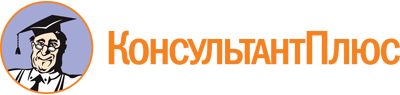 Постановление Правительства Ленинградской области от 25.12.2007 N 337
(ред. от 28.03.2024)
"Об утверждении Положения о комитете по социальной защите населения Ленинградской области"Документ предоставлен КонсультантПлюс

www.consultant.ru

Дата сохранения: 02.05.2024
 Список изменяющих документов(в ред. Постановлений Правительства Ленинградской областиот 24.03.2008 N 48, от 30.03.2009 N 76, от 12.04.2010 N 83,от 06.05.2010 N 107, от 07.07.2010 N 167, от 03.08.2010 N 202,от 05.08.2010 N 204, от 27.10.2010 N 280, от 21.01.2011 N 7,от 28.11.2011 N 405, от 09.07.2012 N 220, от 20.09.2012 N 295,от 03.12.2012 N 384, от 19.12.2012 N 411, от 17.04.2013 N 102,от 13.09.2013 N 295, от 08.11.2013 N 377, от 02.12.2013 N 439,от 16.12.2013 N 472, от 17.02.2014 N 23, от 14.05.2014 N 176,от 02.12.2014 N 561 (ред. 02.12.2014), от 24.02.2015 N 40,от 12.05.2015 N 155, от 05.11.2015 N 417, от 15.02.2016 N 31,от 20.06.2016 N 191, от 06.10.2016 N 376, от 13.03.2017 N 55,от 09.06.2017 N 201, от 07.11.2017 N 454, от 31.01.2018 N 15,от 10.04.2018 N 121, от 22.06.2018 N 203, от 13.08.2018 N 292,от 01.10.2018 N 365, от 26.12.2018 N 519, от 12.04.2019 N 143,от 03.07.2019 N 308, от 19.11.2019 N 537, от 23.04.2020 N 234,от 13.05.2020 N 279, от 16.11.2020 N 752, от 14.01.2021 N 3,от 10.02.2021 N 85, от 17.02.2021 N 96, от 31.05.2021 N 329,от 30.07.2021 N 491, от 16.08.2021 N 524, от 12.10.2021 N 661,от 29.10.2021 N 705, от 11.11.2021 N 710, от 18.02.2022 N 102,от 12.04.2022 N 225, от 19.05.2022 N 334, от 06.07.2022 N 467,от 06.07.2022 N 468, от 23.08.2022 N 599, от 07.09.2022 N 653,от 29.09.2022 N 702, от 07.10.2022 N 709, от 07.10.2022 N 712,от 24.10.2022 N 767, от 29.12.2022 N 992, от 13.02.2023 N 91,от 20.02.2023 N 113, от 02.03.2023 N 131, от 09.08.2023 N 555,от 14.09.2023 N 641, от 13.11.2023 N 790, от 28.11.2023 N 832,от 25.12.2023 N 970, от 29.12.2023 N 994, от 19.01.2024 N 31,от 24.01.2024 N 48, от 07.02.2024 N 87, от 12.02.2024 N 97,от 13.03.2024 N 173, от 28.03.2024 N 207)Список изменяющих документов(в ред. Постановлений Правительства Ленинградской областиот 24.03.2008 N 48, от 30.03.2009 N 76, от 12.04.2010 N 83,от 06.05.2010 N 107, от 07.07.2010 N 167, от 03.08.2010 N 202,от 05.08.2010 N 204, от 27.10.2010 N 280, от 21.01.2011 N 7,от 28.11.2011 N 405, от 09.07.2012 N 220, от 20.09.2012 N 295,от 03.12.2012 N 384, от 19.12.2012 N 411, от 17.04.2013 N 102,от 13.09.2013 N 295, от 08.11.2013 N 377, от 02.12.2013 N 439,от 16.12.2013 N 472, от 17.02.2014 N 23, от 14.05.2014 N 176,от 02.12.2014 N 561 (ред. 02.12.2014), от 24.02.2015 N 40,от 12.05.2015 N 155, от 05.11.2015 N 417, от 15.02.2016 N 31,от 20.06.2016 N 191, от 06.10.2016 N 376, от 13.03.2017 N 55,от 09.06.2017 N 201, от 07.11.2017 N 454, от 31.01.2018 N 15,от 10.04.2018 N 121, от 22.06.2018 N 203, от 13.08.2018 N 292,от 01.10.2018 N 365, от 26.12.2018 N 519, от 12.04.2019 N 143,от 03.07.2019 N 308, от 19.11.2019 N 537, от 23.04.2020 N 234,от 13.05.2020 N 279, от 16.11.2020 N 752, от 14.01.2021 N 3,от 10.02.2021 N 85, от 17.02.2021 N 96, от 31.05.2021 N 329,от 30.07.2021 N 491, от 16.08.2021 N 524, от 12.10.2021 N 661,от 29.10.2021 N 705, от 11.11.2021 N 710, от 18.02.2022 N 102,от 12.04.2022 N 225, от 19.05.2022 N 334, от 06.07.2022 N 467,от 06.07.2022 N 468, от 23.08.2022 N 599, от 07.09.2022 N 653,от 29.09.2022 N 702, от 07.10.2022 N 709, от 07.10.2022 N 712,от 24.10.2022 N 767, от 29.12.2022 N 992, от 13.02.2023 N 91,от 20.02.2023 N 113, от 02.03.2023 N 131, от 09.08.2023 N 555,от 14.09.2023 N 641, от 13.11.2023 N 790, от 28.11.2023 N 832,от 25.12.2023 N 970, от 29.12.2023 N 994, от 19.01.2024 N 31,от 24.01.2024 N 48, от 07.02.2024 N 87, от 12.02.2024 N 97,от 13.03.2024 N 173, от 28.03.2024 N 207)Список изменяющих документов(в ред. Постановлений Правительства Ленинградской областиот 01.10.2018 N 365, от 03.07.2019 N 308, от 16.11.2020 N 752,от 17.02.2021 N 96, от 31.05.2021 N 329, от 23.08.2022 N 599,от 29.09.2022 N 702, от 14.09.2023 N 641, от 28.11.2023 N 832,от 24.01.2024 N 48)